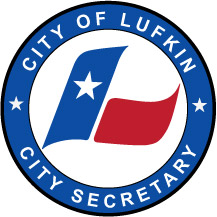 NOTICE OF GENERAL AND SPECIAL ELECTIONCITY OF LUFKIN, TEXASTO THE REGISTERED VOTERS OF THE CITY OF LUFKIN, TEXAS:Notice is hereby given that the polling location(s) listed below will be open from 7:00 a.m. to 7:00 p.m. on Saturday, May 4th, 2024 for voting in the General Election to elect a Councilmember for Ward No. 2 and the Special Election to consider thirteen (13) amendments to the City of Lufkin Charter. Only those persons residing in Ward No. 2 of the City of Lufkin may vote in the General Election for the election of a Councilmember for Ward No. 2.  All registered voters within the City of Lufkin may vote in the Special Election for the consideration of thirteen (13) amendments to the City of Lufkin Charter.  On Election Day, voters must vote in the Ward where registered to vote.LOCATION OF ELECTION DAY POLLING PLACESWard No. 1	Lufkin City Hall		Ward No. 4	Slack Elementary 300 East Shepherd Avenue			1305 Fuller Springs DriveWard No. 2	Brandon Elementary		Ward No. 5	Trout School1612 Sayers Street				1014 Allendale DriveWard No. 3	Lufkin ISD Middle School	Ward No. 6 	Kurth Memorial Library900 East Denman Avenue			706 South Raguet Street		Early voting by personal appearance will be conducted at the location, dates and times as listed below.  During Early Voting, all voters must vote at the Early Voting Polling Place.Lufkin City Hall Atrium	April 22nd – 26th 2024	Mon-Fri	8:00 a.m. – 5:00 p.m.300 East Shepherd Ave.	April 29th & 30th 2024 	Mon & Tue	8:00 a.m. – 5:00 p.m.Applications for Ballot by mail, including Federal Post Card Applications, (FPCA) must be received by any method (in-person, U.S. Mail, fax or email) no later than close of business April 23rd, 2024.			Kara Andrepont, City Secretary	Lufkin City Hall 	Physical Address:	300 East Shepherd Avenue					Lufkin, Texas 75901	Mailing Address:	P.O. Box 190				Lufkin, Texas 75902-0190	Fax:			(936)633-0381	Email:			kara@cityoflufkin.com	Website:		www.cityoflufkin.comShould an application for Ballot by Mail is submitted by fax or email, the original application must also be mailed and received by the Early Voting Clerk no later than the 4th business day after receipt of the faxed or emailed copy.Federal Post Card Applications (FPCA) by any delivery method (in person, sent by U.S. Mail, sent by fax or sent by email) must be received no later than the close of business on April 23rd, 2024. CITY OF LUFKIN SPECIAL CHARTER AMENDMENT ELECTION(PROPOSITIONS No. 1 – No. 13)City of Lufkin Proposition No. 1.Shall Article II. Elections, Section 1, General Elections, be amended to require the publication of elections to be in compliance with the Texas Election Code?City of Lufkin Proposition No. 2Shall Article II. Elections, Section 3, Filing of Candidates, be amended to require candidates to file for office in accordance with the Texas Election Code?City of Lufkin Proposition No. 3Shall Article II. Elections, Section 3, Qualifications, be amended to require candidates to meet the requirements for a candidate for office per the Texas Election Code?City of Lufkin Proposition No. 4Shall Article III, The Council, Section 9, Compensation, be amended to eliminate payment to councilmembers for attendance at city council meetings?City of Lufkin Proposition No. 5Shall Article III, The Council, Section 10, Meetings of the Council, be amended to prescribe the frequency, day and time of regular council meetings, provisions for cancellation of meetings and require notices, publications and postings to be in accordance with the Texas Open Meetings Act?City of Lufkin Proposition No. 6Shall Article VI, Taxation, Section 2, Assessor-Collector of Taxes, be amended to allow the Angelina County Tax Assessor/Collector to be designated as the City’s Tax Assessor/Collector?City of Lufkin Proposition No. 7Shall Article VI, Taxation, Section 3, Assessment of Property for tax purposes, be amended to reflect State Law and current City practices?City of Lufkin Proposition No. 8Shall Article VI, Taxation, Section 4, Board of Equalization, be amended to provide that the City Council may contract with the Angelina County Appraisal District to perform the duties of assessment of property taxes to be consistent with State law and current City organization?City of Lufkin Proposition No. 9Shall Article VI, Taxation, Section 5, Tax Payments, be amended to allow tax payments to be collected by the Angelina County Tax Assessor/Collector?City of Lufkin Proposition No. 10Shall Article XI General Provisions, Section 11, Personal Interests in City Contracts, be amended to be consistent with State law and current City practices?City of Lufkin Proposition No. 11Shall Article XI, General Provisions, Section 12, Unauthorized Gifts, be amended to be consistent with State law and current City practices?City of Lufkin Proposition No. 12Shall Article XI, General Provisions, Section 15, Boundaries of Wards, be amended to remove meets and bounds ward lines and insert language consistent with State law and current redistricting guidelines?City of Lufkin Proposition No. 13Shall Article XI, General Provisions, Section 19, Amending the Charter, be amended to provide for a review of the Charter every five (5) years?Issued this 20th day of March 2024.Mark HicksMayor